Информационная карта участника краевого конкурса «Учитель года Кубани – 2014»(основной конкурс)(поля информационной карты, выделенные курсивом, не обязательны для заполнения)КАПИКЯН(фамилия)ГРИГОРИЙ ЦОЛАКОВИЧ(имя, отчество)Правильность сведений, представленных в информационной карте, подтверждаю:  ______________  ( Р.С.Лебедева)                          _______________     Капикян Григорий Цолакович                                                           (подпись)                                        (фамилия, имя, отчество участника) 06мая 2014 г. 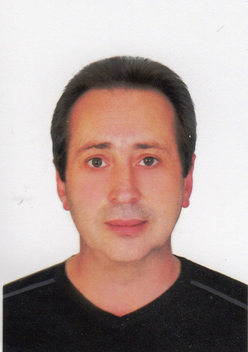 Общие сведенияОбщие сведенияОбщие сведенияМуниципальное образование Муниципальное образование МО Туапсинский районНаселенный пункт Населенный пункт село МессажайДата рождения (день, месяц, год)Дата рождения (день, месяц, год)02.02.1968 г.Место рождения Место рождения cело Шаумян, Туапсинского района, Краснодарского краяАдрес личного сайта, страницы на сайте образовательного учреждения, блога и т. д., где можно познакомиться с участником и публикуемыми им материаламиАдрес личного сайта, страницы на сайте образовательного учреждения, блога и т. д., где можно познакомиться с участником и публикуемыми им материаламиwww.kapgrig.ruАдрес школьного сайта в ИнтернетеАдрес школьного сайта в Интернетеwww.messa22.ru2. Работа2. Работа2. РаботаМесто работы (наименование образовательного учреждения в соответствии с уставом) Место работы (наименование образовательного учреждения в соответствии с уставом) муниципальное бюджетное общеобразовательное учреждение основная общеобразовательная школа № 22 с. Мессажай муниципального образования Туапсинский районЗанимаемая должность Занимаемая должность учитель начальных классовПреподаваемые предметы Преподаваемые предметы Начальный классКлассное руководство в настоящеевремя, в каком классе Классное руководство в настоящеевремя, в каком классе 4Общий трудовой педагогический стаж (полных лет на момент заполнения анкеты) Общий трудовой педагогический стаж (полных лет на момент заполнения анкеты) 14Квалификационная категория Квалификационная категория перваяПочетные звания и награды (наименования и даты получения) Почетные звания и награды (наименования и даты получения) нетПреподавательская деятельность по совместительству (место работы и занимаемая должность) Преподавательская деятельность по совместительству (место работы и занимаемая должность) нет3. Образование3. Образование3. ОбразованиеНазвание и год окончания учреждения профессионального образования Название и год окончания учреждения профессионального образования Адыгейский педагогический институт, 1993 г.Специальность, квалификация по диплому Специальность, квалификация по диплому учитель русского языка и литературыДополнительное профессиональное образование за последние три года (наименования образовательных программ, модулей, стажировок и т. п., места и сроки их получения)Дополнительное профессиональное образование за последние три года (наименования образовательных программ, модулей, стажировок и т. п., места и сроки их получения)«Содержательные и технологические аспекты внедрения ФГОС в начальной школе средствами современных УМК»  г. Туапсе, 2011 г.«Государственная политика в системе образования РФ» г. Краснодар, 2011 г.«Современные подходы к организации воспитательного процесса в рамках реализации ФГОС» г. Краснодар, 2012 г.«Преподавание ОРКСЭ в свете требований ФГОС» г. Горячий Ключ – Краснодар, 2013 г.Знание иностранных языков (укажите уровень владения) Знание иностранных языков (укажите уровень владения) -Ученая степеньУченая степень-Название диссертационной работы (работ) Название диссертационной работы (работ) Основные публикации (в т.ч. брошюры, книги)Основные публикации (в т.ч. брошюры, книги)-4. Общественная деятельность4. Общественная деятельность4. Общественная деятельностьУчастие в общественных организациях (наименование, направление деятельности и дата вступления)Участие в общественных организациях (наименование, направление деятельности и дата вступления)-Участие в деятельности управляющего (школьного) советаУчастие в деятельности управляющего (школьного) советаактивное участиесектор воспитательной работы5. Семья5. Семья5. СемьяСемейное положение (фамилия, имя, отчество и профессия супруга)Семейное положение (фамилия, имя, отчество и профессия супруга)Капикян Елена Альбертовна, домохозяйкаДети (имена и возраст)Дети (имена и возраст)Даниэла – 2002 Григорий – 2003Даниил  – 20076. Досуг6. Досуг6. ДосугХобби Хобби Кино, музыкаСпортивные увлечения Спортивные увлечения -Сценические талантыСценические талантыВладею актерским мастерством7. Контакты7. Контакты7. КонтактыМобильный телефон с междугородним кодом Мобильный телефон с междугородним кодом + 7- 928-261-90-90Рабочая электронная почта Рабочая электронная почта oosh22tr@mail.ruЛичная электронная почтаЛичная электронная почтаkapgrig@mail.ru8. Профессиональные ценности8. Профессиональные ценности8. Профессиональные ценностиПедагогическое кредо участника «Дорогу осилит идущий!»«Дорогу осилит идущий!»Почему нравится работать в школе Обучая, постоянно учусьОбучая, постоянно учусьПрофессиональные и личностные ценности, наиболее близкие участникуБыть рядом с учеником, вместе с учеником, впереди ученикаБыть рядом с учеником, вместе с учеником, впереди ученикаВ чем, по мнению участника, состоит основная миссия победителя конкурса «Учитель года Кубани – 2014»Светить всегда, светить везде!Светить всегда, светить везде!9. Приложения9. Приложения9. ПриложенияСведения для проведения открытого урока (класс, предмет, перечень необходимого оборудования)4 класс, математика, компьютер, интерактивная доска4 класс, математика, компьютер, интерактивная доскаПодборка цветных фотографий в электронном виде:   1. Портретная – 1 шт.;   2. Жанровая (с учебного занятия, внеклассного мероприятия, педагогического совещания и т. п.) – 5 шт.имеетсяимеетсяИнтересные сведения об участнике, не раскрытые предыдущими разделами (не более 500 слов)Призер муниципального этапа краевого конкурса «Учитель года  Кубани – 2013» (основной конкурс)Призер муниципального этапа краевого конкурса «Учитель года  Кубани – 2013» (основной конкурс)Не публиковавшиеся ранее авторские статьи и разработки участника, которые хотел бы публиковать в средствах массовой информациинетнет